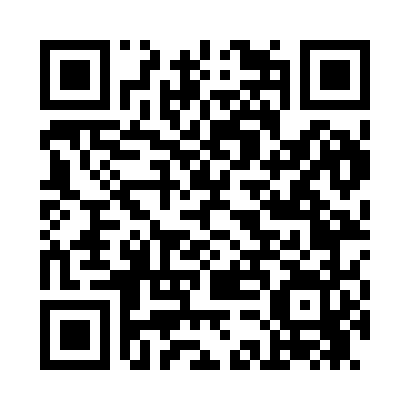 Prayer times for Alton Park, Pennsylvania, USAWed 1 May 2024 - Fri 31 May 2024High Latitude Method: Angle Based RulePrayer Calculation Method: Islamic Society of North AmericaAsar Calculation Method: ShafiPrayer times provided by https://www.salahtimes.comDateDayFajrSunriseDhuhrAsrMaghribIsha1Wed4:356:0012:594:507:589:242Thu4:345:5912:594:517:599:253Fri4:325:5812:594:518:009:264Sat4:305:5712:594:518:029:285Sun4:295:5512:594:518:039:296Mon4:275:5412:594:528:049:317Tue4:265:5312:594:528:059:328Wed4:245:5212:584:528:069:339Thu4:235:5112:584:538:079:3510Fri4:215:5012:584:538:089:3611Sat4:205:4912:584:538:099:3812Sun4:195:4812:584:538:109:3913Mon4:175:4712:584:548:119:4014Tue4:165:4612:584:548:119:4215Wed4:155:4512:584:548:129:4316Thu4:135:4412:584:548:139:4417Fri4:125:4312:584:558:149:4618Sat4:115:4212:584:558:159:4719Sun4:095:4112:594:558:169:4820Mon4:085:4012:594:568:179:5021Tue4:075:4012:594:568:189:5122Wed4:065:3912:594:568:199:5223Thu4:055:3812:594:568:209:5324Fri4:045:3812:594:578:219:5525Sat4:035:3712:594:578:219:5626Sun4:025:3612:594:578:229:5727Mon4:015:3612:594:578:239:5828Tue4:005:3512:594:588:249:5929Wed3:595:351:004:588:2510:0030Thu3:585:341:004:588:2510:0131Fri3:585:341:004:598:2610:02